Игра по математике 2016 – 2017 г «Неделя математики».Конкурс 1.Отгадай ребусы.100 лица         С3Ж           Р1А          100   л             7 я                 по2л      40 а                    смо3            р1ка                    О5               С3ЖКА                 К/2   	(Восемь, столб, листок, пистолет, столица, стриж, стол, семья, подвал, сорока, смотри, родинка, опять, стрижка, полка)Конкурс 2.На семь бед … ответ. (1)Одна голова хорошо, а … лучше. (две)Семь раз отмерь - … раз отрежь. (один)Где два дурака дерутся, там … смотрит. (третий)Одно дерево срубишь - … посади. (десять)Один пашет, а … руками машут. (семеро)Кто скоро помог, тот … помог. (дважды)                   Замени «крылатыми словами». 
Очень умный, талантливый, мудрый, выдающийся человек.(Семи пядей во лбу.)Чему равен вес соли, которую надо съесть чтобы хорошо узнать человека.(Пуд соли съесть (пуд - 16 кг)Как говорят, когда не верят в скорое выполнение каких-либо обещаний в срок. (Обещанного три года ждут.)Очень горько плакать. (Плакать в три ручья).Очень много наобещать, наговорить. (Семь вёрст до небес).   Конкурс 3. «Реши задачи».1)Велика ли комариная семья?
Насчитала Комариха сорок пар,
А продолжил этот счет сам Комар.
Комарят Комар до вечера считал:
Насчитал тринадцать тысяч и устал….
А теперь считайте сами вы, друзья,
Велика ли комариная семья?40 • 2 + 13 000 + 2 =   13 082 (комара)2)Какое число получится, если перемножить количество горбов у двугорбого верблюда, крыльев у воробья, глаз у зайца, лап у медведя, копыт у лошади и рогов у осла?Ответ: 0, т.к. у осла нет рогов.
2 • 2 • 2 • 4 • 4 • 0 = 0Конкурс 4 «Найди неверное соответствие».2004 год – XXI век1054 год – X век1800 год – XVIII век1901 год  -  XX век850 год – IX век(1054 год – X век)Конкурс 5.А)Сколько всех отрезков?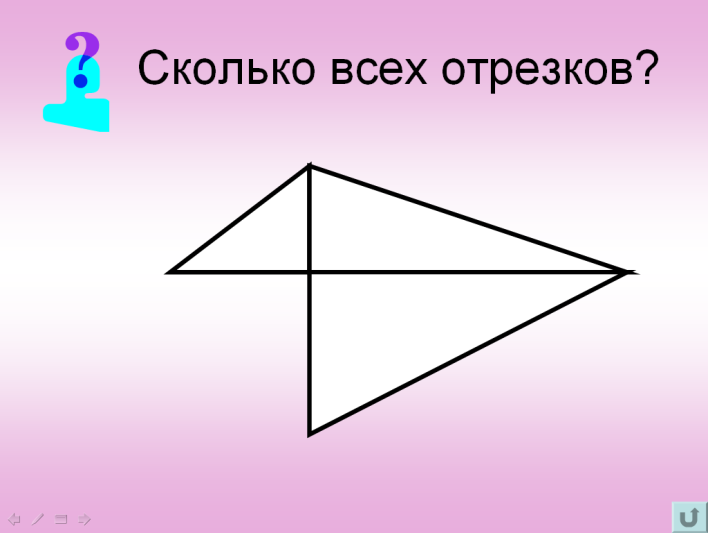 Б)Найди три числа, зашифрованные в 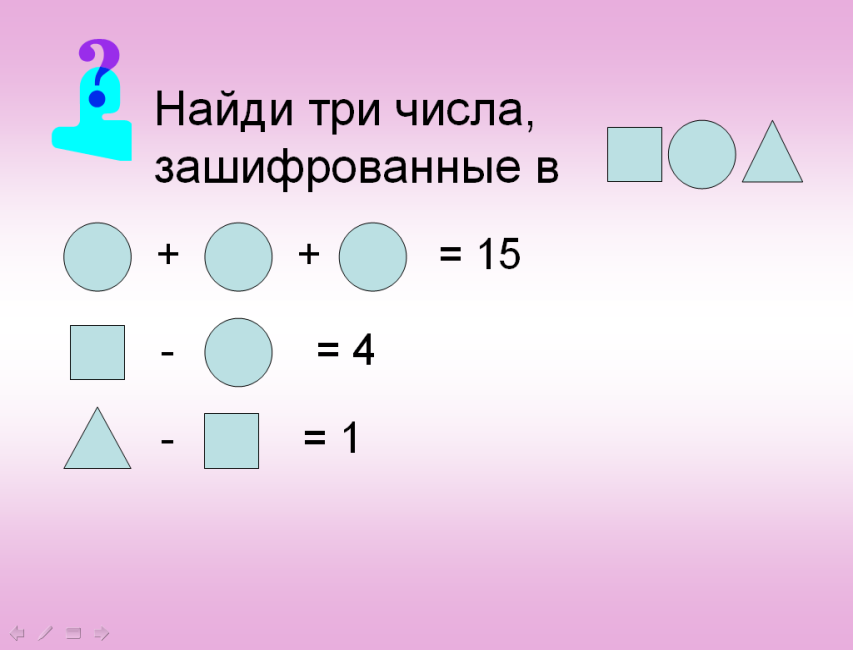              ответ:  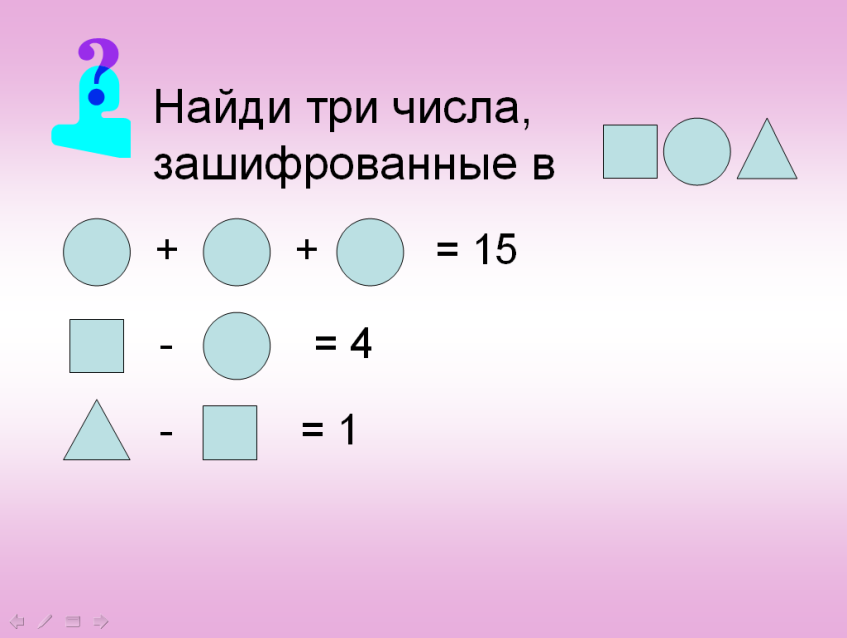 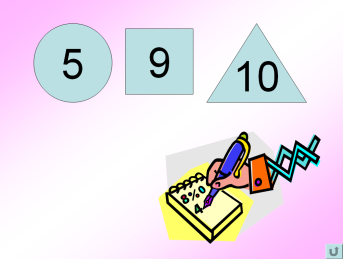 В)     ответ: 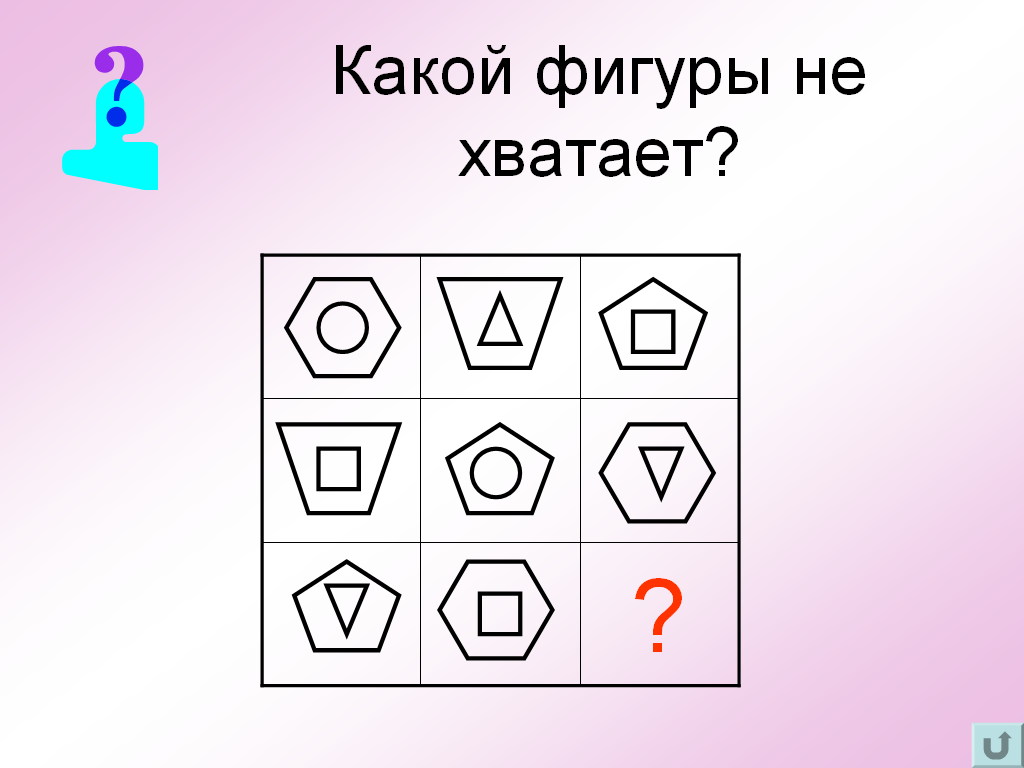 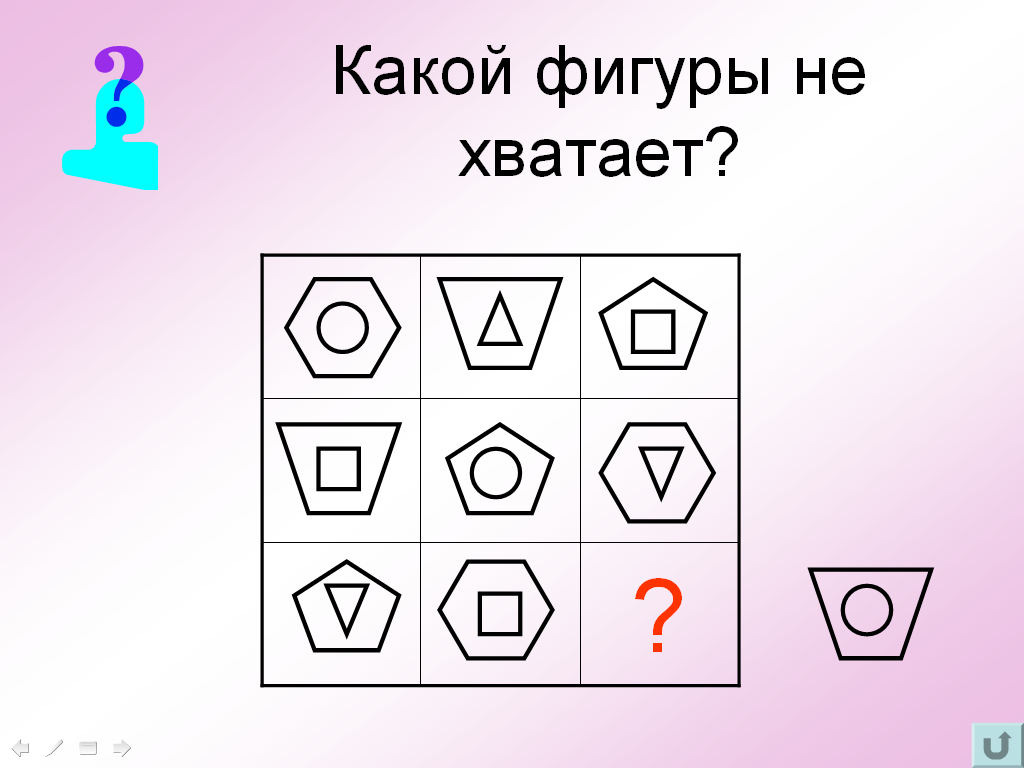 Конкурс 6.1)Какая величина лишняя: локоть, сажень, пядь, фунт, аршин, вершок?Лишняя величина – фунт (величина массы = 410 г), остальные – величины длины.
1 сажень (маховая) – 1 м 76 см, (косая) – 2 м 48 см
1 аршин – 71 см 12 мм
1 локоть – от 38 до 46 смВыразите в метрах и сантиметрахА)высоту терема, равную трём косым саженям___________________________Б)Длину отрезка полотна, равную 15 локтям______________________________В)Ширину горницы, равную двум маховым саженям и трём аршинам___________2)Назови древний калькулятор. (Счёты)3)Единица со свитой из шести нулей.(1 000 000)Конкурс 7 «Составь самое дорогое слово».Конкурс 8  «Отгадай, что за число».1)Два кольца, но без конца, если я перевернусь, то совсем не изменюсь. (8).2)Если самое большое двузначное число перевернуть, то получится… (66).3)Маленькая, хвостатенькая, не лает, не кусает, а из класса в класс не пускает? (2).4)Что за цифра-акробатка? Если на голову встанет, ровно на 3 меньше станет.(9)Конкурс 9 «Кроссворд».1. Инструмент для построения окружностей.2. Число XL.3. Столетие.4. 10 000м25. Знак, показывающий отсутствие единиц.6. Наименьшая денежная единица в России.7. Последний месяц лета.8. Простейший прибор, применяемый для выполнения арифметических вычислений.9. Наименьшая единица времени.10. Прямоугольник с одинаковыми сторонами.11. Сумма наибольшего трёхзначного и наименьшего однозначного числа.- Кто такая Ковалевская? Что вы о ней знаете?Слово о Ковалевской Софья Васильевна Ковалевская (1850 -1851).Русский математик, первая в России женщина – академик. Ещё в детстве она проявила свои незаурядные способности к математике.Однажды на предварительную оклейку стен обоями в доме были использованы листы бумаги с выкладками по высшей математике. Непонятные формулы захватили любознательную девочку. Долго она простаивала перед этими таинственными записями, разбираясь в  них.Взрослые вначале не очень были довольны столь страстными математическими интересами. Но Софья Ковалевская находила книги, самостоятельно изучая математику, просиживая при керосиновой лампе долгие ночи – потихоньку от всех взрослых.Конкурс 10  «Бегущая минутка».Задачи команды № 1.1. У девочки 5 яблок. Она съела все, кроме 3. Сколько яблок у нее осталось? (3)2. Сколько пальчиков на руках у 4 мальчиков? (40)3. В каком числе столько же цифр, сколько букв? (100 сто.)4. Сколько яиц можно съесть натощак? (Одно.)5. Сын с отцом, да сын с отцом, да дедушка с внуком. Много ли их? (Трое.)6. У семи братьев по одной сестре. Сколько всего сестер? (Одна.)7. Летели 3 страуса. Охотник одного подстрелил. Сколько страусов осталось? (Страусы не летают.)8. Назовите 5 дней, не называя чисел и названий дней недели. (Позавчера, вчера, сегодня, завтра, послезавтра.)9. Без чего не построить дом? (Без угла. Без фундамента. Без крыши)Задачи команды № 2.1. Гусь весит 3 кг. Сколько он будет весить, если встанет на одну ногу? (3 кг.)2. Сколько ушей у 5 мышей? (10)3. Какой год продолжается всего один день? (Новый год.)4. У трех братьев по одной сестре. Сколько всего детей в семье? (Четверо.)5. Поле пахали 6 тракторов. 2 из них остановились. Сколько тракторов в поле? (6)6. В комнате 4 угла. В каждом углу сидит кошка. Напротив каждой кошки сидят по 3 кошки. Сколько всего кошек в комнате? (4)7. Несла Дуня в решете 12 яблок, а дно упало, Сколько яблок в решете осталось? (Ни одного: ведь дно упало.)8. Сколько ножек у 2 сороконожек? (80)9. На столе было 12 книг. Сколько книг убрали, если их осталось в 3 раза меньше, чем было? (Убрали 8 книг.)1)Сколько букв в русском алфавите? (33)2)Сколько букв в слове «школа»? (5)3)Сколько слогов в слове «Буратино»? (4)4)Сколько дней в неделе? (7)5)Сколько сторон у квадрата? (4)6)Сколько десятков в числе 18? (1)7)Как назвать число, в котором 10 десятков? (100)8)Как называется результат при сложении? (Сумма)9)Сколько сантиметров в дециметре? (10)10)Сколько гласных букв в русском алфавите? (10)11)Сколько месяцев в году? (12)12)Самое большое двузначное число? (99)13)Самое маленькое  трёхзначное число? (100)14)Сколько сантиметров в 1 метре? (100)Две сардельки варятся шесть минут. Сколько времени будут вариться восемь таких сарделек? (Шесть минут.)Шла баба в Москву и повстречала трех мужиков. Каждый из них нес по мешку, в каждом мешке - по коту. Сколько существ направлялось в Москву? (Одна баба.)Пять лампочек тускло горели в люстре. Хлопнули двери — и две перегорели. Сделать нужно вам малость: сказать, сколько ламп осталось. (Пять.)В клетке находились четыре кролика. Четверо ребят купили по одному из этих кроликов и один кролик остался в клетке. Как такое могло быть?Когда гусь стоит на двух ногах, то весит четыре килограмма. Сколько будет весить гусь, когда встанет на одну ногу? (4 кг)На столе стояли три стакана с вишней. Костя съел один стакан вишни, поставив пустой стакан на стол. Сколько стаканов осталось? (Три.)Две матери, две дочки да бабушка с внучкой. Сколько их было? (Три.)Сидят три кошки, против каждой кошки - две кошки. Много ли всех? (Три.)У одного мужчины спросили, сколько у него детей. Он ответил: у меня четыре сына и у каждого из них есть родная сестра. Сколько же детей у него было? (Пять.)Три мальчика, Коля, Петя и Ваня, отправились в лавочку. По дороге у лавочки они нашли три копейки. Сколько бы денег нашел один Ваня, если бы он отправился в лавочку? (Три копейки.)Семь воробьишек спустились на грядки. Скачут и что-то клюют без оглядки. Котик-хитрюга внезапно подкрался, мигом схватил одного и умчался. Вот как опасно клевать без
оглядки! Сколько теперь их осталось на грядке? (Ни одного.)Как расставить в комнате шесть стульев так, чтобы у каждой стены стояло по два стула?Что тяжелее - один килограмм ваты или один килограмм железа? (Весят одинаково.)Раздаточный материал.   100 лица         С3Ж           Р1А          100   л             7 я                 по2л      40 а                    смо3            р1ка                    О5               С3ЖКА                 К/2   	100 лица         С3Ж           Р1А          100   л             7 я                 по2л      40 а                    смо3            р1ка                    О5               С3ЖКА                 К/2   	100 лица         С3Ж           Р1А          100   л             7 я                 по2л      40 а                    смо3            р1ка                    О5               С3ЖКА                 К/2   	100 лица         С3Ж           Р1А          100   л             7 я                 по2л      40 а                    смо3            р1ка                    О5               С3ЖКА                 К/2   	100 лица         С3Ж           Р1А          100   л             7 я                 по2л      40 а                    смо3            р1ка                    О5               С3ЖКА                 К/2   	Конкурс 2. Вставь пропущенное числительное.1)На семь бед ____________________ответ. 2)Одна голова хорошо, а ____________лучше. 3)Семь раз отмерь - ________________раз отрежь. 4)Где два дурака дерутся, там ___________смотрит. 5)Одно дерево срубишь - _____________посади. 6)Один пашет, а ______________ руками машут. 7)Кто скоро помог, тот ______________помог.                   8)Замени «крылатыми словами 
«Очень умный, талантливый, мудрый, выдающийся человек».  ______________________________________________________9)Чему равен вес соли, которую надо съесть чтобы хорошо узнать человека.____________________________________________10)Как говорят, когда не верят в скорое выполнение каких-либо обещаний в срок. ____________________________________________________________11)Очень горько плакать. ________________________________________12)Очень много наобещать, наговорить. ______________________________   Конкурс 3. «Реши задачи».1)Велика ли комариная семья?
Насчитала Комариха сорок пар,
А продолжил этот счет сам Комар.___________________________________
Комарят Комар до вечера считал:
Насчитал тринадцать тысяч и устал….
А теперь считайте сами вы, друзья,_______________________________________
Велика ли комариная семья?2)Какое число получится, если перемножить количество горбов у двугорбого верблюда, крыльев у воробья, глаз у зайца, лап у медведя, копыт у лошади и рогов у осла?_________________________________________________________Конкурс 4 «Найди неверное соответствие».2004 год – XXI век1054 год – X век1800 год – XVIII век1901 год  -  XX век850 год – IX векКонкурс 5.А)Сколько всех отрезков?___________________________Б)Найди три числа, зашифрованные в              ответ:  _________________________________В)     ответ: _____________________________________Конкурс 6.1)Какая величина лишняя (подчеркни): локоть, сажень, пядь, фунт, аршин, вершок? 2)Назови древний калькулятор. _______________________________3)Единица со свитой из шести нулей._______________________________________________________________________________________________1 сажень (маховая) – 1 м 76 см, (косая) – 2 м 48 см
1 аршин – 71 см 12 мм
1 локоть – от 38 до 46 смВыразите в метрах и сантиметрахА)высоту терема, равную трём косым саженям___________________________Б)Длину отрезка полотна, равную 15 локтям______________________________В)Ширину горницы, равную двум маховым саженям и трём аршинам___________Конкурс 7 «Составь самое дорогое слово».Конкурс 8  «Отгадай, что за число».1)Два кольца, но без конца, если я перевернусь, то совсем не изменюсь.______2)Если самое большое двузначное число перевернуть, то получится _________3)Маленькая, хвостатенькая, не лает, не кусает, а из класса в класс не пускает? __4)Что за цифра-акробатка? Если на голову встанет, ровно на 3 меньше станет.___Конкурс 9 «Кроссворд».1. Инструмент для построения окружностей.2. Число XL.3. Столетие.4. 10 000м25. Знак, показывающий отсутствие единиц.6. Наименьшая денежная единица в России.7. Последний месяц лета.8. Простейший прибор, применяемый для выполнения арифметических вычислений.9. Наименьшая единица времени.10. Прямоугольник с одинаковыми сторонами.11. Сумма наибольшего трёхзначного и наименьшего однозначного числа.А2р.Бэр.Зр.Г4р.д4Р.Е2р.Ё2Р.ЖЗр.З5Р.и2р.йЗр.К4Р.Л1р.м4р.Н5р.О2Р.п1р.Р2р.сЗр.т4 p.У6 р,ф7р.X13 р.Ц8р.Ч12 р.Ш щ  Ъ18 Р.     4 Р.     11 р.Ш щ  Ъ18 Р.     4 Р.     11 р.Ш щ  Ъ18 Р.     4 Р.     11 р.ы9р.b10 р.э23 пЮ Я20 р    21р.Ю Я20 р    21р.1234567891011ЦИРКУЛЬСОРОКВЕКГЕКТАРНОЛЬКОПЕЙКААВГУСТСЧЁТЫСЕКУНДАКВАДРАТТЫСЯЧАА2р.Бэр.Зр.Г4р.д4Р.Е2р.Ё2Р.ЖЗр.З5Р.и2р.йЗр.К4Р.Л1р.м4р.Н5р.О2Р.п1р.Р2р.сЗр.т4 p.У6 р,ф7р.X13 р.Ц8р.Ч12 р.Ш щ  Ъ18 Р.     4 Р.     11 р.Ш щ  Ъ18 Р.     4 Р.     11 р.Ш щ  Ъ18 Р.     4 Р.     11 р.ы9р.b10 р.э23 пЮ Я20 р    21р.Ю Я20 р    21р.1234567891011